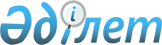 О снятии ограничительных мероприятий и признании утратившим силу решения акима Казанского сельского округа Майского района от 22 сентября 2020 года № 8 "Об установлении ограничительных мероприятий на территорий "Бригада № 3" расположенного в Казанском сельском округе Майского района"Решение акима Казанского сельского округа Майского района Павлодарской области от 3 февраля 2021 года № 2. Зарегистрировано Департаментом юстиции Павлодарской области 5 февраля 2021 года № 7205
      В соответствии с пунктом 2 статьи 35 Закона Республики Казахстан от 23 января 2001 года "О местном государственном управлении и самоуправлении в Республике Казахстан", подпунктом 8) статьи 10-1 Закона Республики Казахстан от 10 июля 2002 года "О ветеринарии", подпунктом 4) пункта 2 статьи 46 Закона Республики Казахстан от 6 апреля 2016 года "О правовых актах", на основании представления исполняющего обязанности главного государственного ветеринарно-санитарного инспектора Майского района от 21 декабря 2020 года № 1-14/524, аким Казанского сельского округа РЕШИЛ:
      1. В связи с проведением комплекса ветеринарно-санитарных мероприятий по ликвидации болезни бруцеллез крупного рогатого скота снять ограничительные мероприятия, установленные на территории "Бригада № 3" расположенного в Казанском сельском округе Майского района.
      2. Признать утратившим силу решение акима Казанского сельского округа Майского района от 22 сентября 2020 года № 8 "Об установлении ограничительных мероприятий на территории "Бригада № 3" расположенного в Казанском сельском округе Майского района" (зарегистрированное в Реестре государственной регистрации нормативных правовых актов за № 6974, опубликовано 7 октября 2020 года в Эталонном контрольном банке нормативных правовых актов Республики Казахстан в электронном виде).
      3. Контроль за исполнением настоящего решения оставляю за собой.
      4. Настоящее решение вводится в действие со дня его первого официального опубликования.
					© 2012. РГП на ПХВ «Институт законодательства и правовой информации Республики Казахстан» Министерства юстиции Республики Казахстан
				
      Аким Казанского сельского округа 

С. Ахметов

      "СОГЛАСОВАНО"

      Исполняющий обязанности

      руководителя государственного 

      учреждения "Отдел 

      предпринимательства, 

      сельского хозяйства и ветеринарии 

      Майского района"

      "2" февраля 2021 года 

Е. Жумабеков

      "СОГЛАСОВАНО"

      Руководитель государственного

      учреждения "Майская

      районная территориальная 

      инспекция Комитета 

      ветеринарного контроля и надзора

      Министерства сельского хозяйства 

      Республики Казахстан" 

Н. Жумабаев

      "2" февраля 2021 года 
